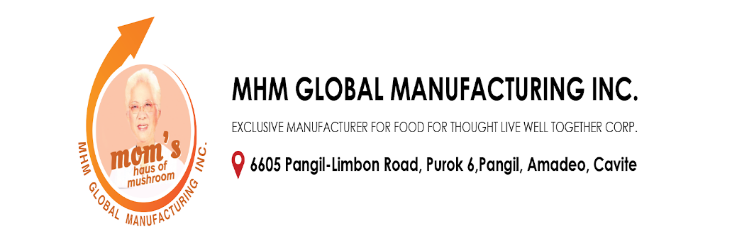         UNDERTIME/HALFDAY AUTHORIZATION FORM                                                                                                                                            Control No.MHM091619-12                                                                                                                                            Revision No.000                                                                                                                                            Effective Date: Sept. 16, 2019Name:___________________________POSITION:________________________Department:______________________Purpose:Date of Undertime:                     Time of Undertime- from: ___To: ____No. of Hours:__________       Employee’s Signature:_________________Approved by:  _______________________Immediate Superior :         UNDERTIME/HALFDAY AUTHORIZATION FORM                                                                                                                                            Control No.MHM091619-12                                                                                                                                            Revision No.000                                                                                                                                            Effective Date: Sept. 16, 2019Name:___________________________POSITION:________________________Department:______________________Purpose:Date of Undertime:                      Time of Undertime- from: ___To: ____No. of Hours:__________       Employee’s Signature:_________________Approved by:  _______________________Immediate Superior :        UNDERTIME/HALFDAY AUTHORIZATION FORM                                                                                                                                            Control No.MHM091619-12                                                                                                                                            Revision No.000                                                                                                                                            Effective Date: Sept. 16, 2019Name:___________________________POSITION:________________________Department:______________________Purpose:Date of Undertime:                     Time of Undertime- from: ___To: ____No. of Hours:__________       Employee’s Signature:_________________Approved by:  _______________________Immediate Superior :         UNDERTIME/HALFDAY AUTHORIZATION FORM                                                                                                                                            Control No.MHM091619-12                                                                                                                                            Revision No.000                                                                                                                                            Effective Date: Sept. 16, 2019Name:___________________________POSITION:________________________Department:______________________Purpose:Date of Undertime:                      Time of Undertime- from: ___To: ____No. of Hours:__________       Employee’s Signature:_________________Approved by:  _______________________Immediate Superior :